Company Applicant Supplemental Information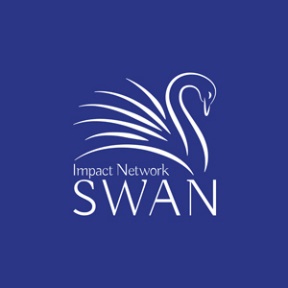 Contact information for two customers or potential customers that we may contact.Two business references for the CEO, and for any other employee who has controlling ownership in the company (with phone number and email address).Names and LinkedIn URL of the members of your Board of DirectorsPlease provide copies of the annual P&L and balance sheet reports for the prior year and the current year.Provide explanation on all balance sheet liabilities and indicate if any of this investment will be used to reduce balance sheet liabilities.If your financial model has changed since you applied, please provide an updated forward-looking proforma P&L model in Excel format.Share links for your patent applications and/or granted patents, both domestic and international. And the name and firm of your patent prosecution attorneyHas the company been involved in any litigation or been threatened with litigation? (yes/no)Does the company have all required permits and licenses? (yes/no)Has the company received any citations or notices of violation? (yes/no)Have all tax returns been filed? (yes/no)Please provide minutes from all board meetings from the last year.Attach a proforma, post-funding, fully-diluted cap tableCERTIFICATIONTo the best of my knowledge and belief, all of the following information is correct:The previously supplied Application FormMost recently supplied Pitch DeckAll information being submitted in response to this supplemental information request.Signature: ________________________________________Name: ___________________________________________Date: ____________________________________________